НОВОУШИЦЬКА СЕЛИЩНА РАДАВИКОНАВЧИЙ КОМІТЕТРІШЕННЯ
Керуючись Законами України «Про охорону навколишнього природного середовища», «Про природно-заповідний фонд України», «Про місцеве самоврядування в Україні», розглянувши клопотання державного підприємства «Новоушицьке лісове господарство», виконавчий комітет селищної радиВИРІШИВ:1. Внести на розгляд селищної ради пропозицію про надання дозволу Державному підприємству «Новоушицьке лісове господарство» на спеціальне використання природних ресурсів у межах території ландшафтного заказника місцевого значення «Калюський» на 2022 рік, в межах затвердженого ліміту на використання природних ресурсів  від 01.02.2022 р № 3 при умові дотримання вимог чинного законодавства:      Проведення вибіркової санітарної рубки на площі 23,0 га:       квартал 31 виділ 8 площа 3,0 га;       квартал 18 виділ 2,2 площа 10,0 га;       квартал 19 виділ 1,1 площа 10,0 га.   2. Контроль за виконанням рішення покласти на відділ земельних відносин та охорони навколишнього природного середовищаСелищний голова                                             Анатолій ОЛІЙНИК17.02.2022Нова Ушиця№418Про внесення на розгляд селищної ради пропозиції про надання дозволу на спеціальне використання природних ресурсіву межах території ландшафтного заказника місцевого значення «Калюський» на 2022 рік.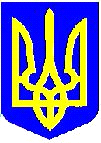 